Vyhlášení IV. ročníku hudebních cen Vinyla a křest LP od Rafanů29. 1. 2015:  Vyhlášení vítězů IV. ročníku hudebních cen Vinyla proběhne v neděli 8. 2. 2015 od 20:00 v pražském Lucerna Music Baru. Slavnostní vyhlášení je opět pojato jako reprezentativní výběr české hudby a v LMB tak postupně zahrají Kalle, Vložte kočku a DVA. Součástí večera bude již tradiční křest vinylu se skladbami všech nominovaných, jehož obálku pojala umělecká skupina Rafani.Dramaturgie večera se snaží reflektovat nejen aktuální domácí nezávislou hudební scénu, ale také odrážet samotné ceny Vinyla. „Kalle se svým debutem Live from the Room jsou nominovaní hned ve dvou kategoriích letošní Vinyly. Kapela Vložte kočku je loňským držitelem Desky roku za album SEAT a do Lucerny si připravila speciální set, kdy toto album kompletně zahraje. DVA taktéž figurují v letošních nominacích a koncert bude výjimečný i proto, že je pražské publikum může vidět naposled před plánovaným koncertním turné v Austrálii a na Novém Zélandu,“ říká za koordinátory ceny Pavel Uretšlégr. Vítěze v kategoriích DESKA, OBJEV a POČIN vybere dvaadvacetičlenná porota složená z aktivních hudebních publicistů a osobností české hudební kritiky. Každý má jeden hlas a vítěz je určen součtem jednotlivých hlasování.Vyhlášení letošního ročníku proběhne pod taktovkou moderátorského dua Jiří Havelka a Ondřej Cihlář z divadla Vosto5. Tradiční součástí cen Vinyla je limitovaný stokusový náklad LP desky – vinylu. Deska, která obsahuje po jedné skladbě od všech nominovaných, tak shrnuje podstatné počiny tuzemské scény a zároveň slouží – dotvořená autorem návrhu obalu – jako samotné ocenění pro vítěze ve všech třech kategoriích. Přední stranu obalu LP letos vytvořila umělecká skupina Rafani, která ve svých dílech mj. často pracuje se zvukem. Na rozdíl od autorů v předchozích letech (Josef Bolf, Jiří Franta – David Böhm, Krištof Kintera) obálku pojednali jako textové pole. Na otázku, v jakém vztahu jsou jednotlivá slova, odpovídají: „Žádný jednoznačný návod čtení není. Jsou jen různorodé pojmy a sousloví seřazené za sebou. Některé jsou obecné, jiné konkrétní, klišovité či extremistické. Důležitá pro nás byla hierarchie, která se váže i k udělování cen obecně. Kontra náhoda, nahodilost, svévolnost, pofidérnost. Tento seznam predestinuje otázku, po které následovaly odpovědi zpovídaných. Nic takového však není. Nebo je. Jsou to odpovědi bez otázky. Nebo odpovědi na zásadní otázku.“Program večera v LMB:20:00 – 20:45 Kalle21:00 – 22:00 Vložte kočku22:00 – 22:30 VYHLÁŠENÍ VINYLA 201422:45 – 23:45 DVAFACEBOOK: https://www.facebook.com/events/768946459857859/Nominace IV. ročníku 2014(nominovaní jsou řazeni abecedně, více o nominovaných najdete na stránkách vinyla.cz)Deska rokuDVA – NipomoKalle – Live from The RoomLeto – Zbytky ozářených plochObjev rokuDividedKalleSchwarzpriorPočin rokuPelhřimovy 2014Studio Needles – hudba k audioknize SolarisU nás v garážiO VinyleCenu iniciovalo a produkčně zajišťuje občanské sdružení Goliart, zastoupené Pavlem Uretšlégrem a Tomášem Grombířem. V I. ročníku Vinyly byly oceněny v jednotlivých kategoriích skupina B4 za album Didaktik Nation Legendary Rock (Deska roku), Fiordmoss (Objev roku) a festival Creepy Teepee (Počin roku).  Ve II. ročníku byly oceněny Květy za album Bílé včely (Deska roku), Planety (Objev roku) a Vydavatelské aktivity Polí5 (Počin roku). V dosud posledním III. ročníku si ocenění odnesly Vložte kočku (Deska roku), Nylon Jail (Objev roku) a Piana na ulici (Počin roku).PartneřiHlavním partnerem hudebních cen Vinyla je KZK tiskárna s.r.o., společnost GZ Digital Media a e-shop Kytary.cz. Mediálními partnery jsou časopisy Respekt, His Voice, Full Moon, The Aardvark, aktualne.cz a dále rádia Radio 1 a Radio Wave. Partnerem slavnostního vyhlášení je pak Lucerna Music Bar. Projekt hudebních cen Vinyla podporuje Ministerstvo kultury ČR.Obal Od Rafanů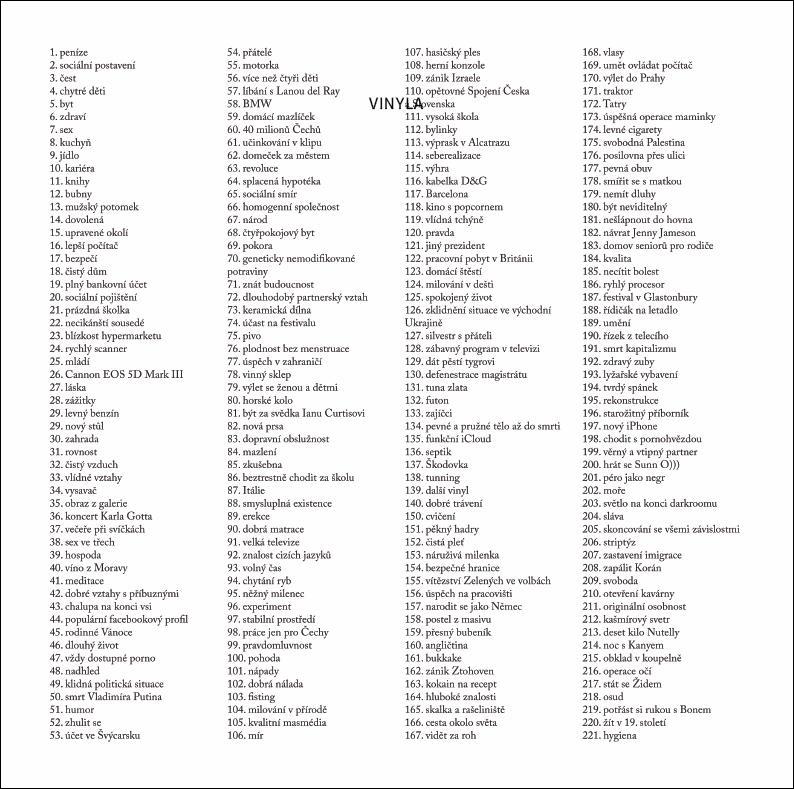 